Gdańsk 08.03.2016r.ZaproszenieSzanowni PaństwoTowarzystwo Naukowe Organizacji i Kierownictwa Oddział w Gdańsku, mając na uwadze rozwój społeczeństwa obywatelskiego, po raz kolejny realizuje działanie na rzecz wzmocnienia kompetencji mieszkańców w zakresie prowadzenia dialogu obywatelskiego. Posiadamy duże doświadczenia zarówno w zakresie prowadzenia dialogu społecznego i obywatelskiego oraz w zakresie jego promocji poprzez działania szkoleniowe. Obecnie na zlecenie Miasta Gdańska realizujemy zadanie „Gdańska Szkoła Dialogu Obywatelskiego”  W ramach tego projektu będą prowadzone warsztaty dla  mieszkańców Gdańska. Na zajęcia zapraszamy szczególnie przedstawicieli: Rad Dzielnic, organizacji pozarządowych, inicjatyw lokalnych, a także wszystkich  aktywnych obywateli, którym leży na sercu rozwój miasta i swoich dzielnic..Projekt obejmuje dwa 2-dniowe warsztaty po 4 godziny zajęć:I dzieńPrezentacje: Dialog obywatelski jako jedna z nowoczesnych form komunikacji społecznej; Konsultacje społeczne - dobre i złe praktyki dialogu obywatelskiego.Część warsztatowa: „Opracowywanie mapy nastrojów społecznych związanych z miejscowymi planami zagospodarowania przestrzennego, rewitalizacji i szeroko pojętego rozwoju lokalnego”.II dzieńPrezentacja: Bariery w prowadzeniu różnych form dialogu obywatelskiego.Część warsztatowa: „Opracowywanie rekomendacji dla władz miasta dla rozwoju dialogu obywatelskiego w Gdańsku” – w oparciu o wnioski z warsztatów.Zakładamy, że rezultatem projektu będzie wzrost poziomu wiedzy i umiejętności wśród mieszkańców Gdańska na temat partycypacji społecznej i prowadzenia dialogu obywatelskiego, który umożliwia aktywny i efektywny udział w procesach planowania przestrzennego, rewitalizacji i innych działaniach na rzecz rozwoju lokalnego. Po realizacji warsztatów, zostaną opracowane rekomendacje dla władz miasta na podstawie informacji zwrotnych uczestników projektu w zakresie zapobiegania potencjalnym konfliktom i prowadzenia dalszych działań wzmacniających partycypację społeczną.Zajęcia odbywać się będą w siedzibie TNOiK Oddział w Gdańsku, al. Grunwaldzka 8 we Wrzeszczu, w terminie:04 i 07 kwietnia, godz. 16.00 – 20.00kontakt telefoniczny pod nr: 58 3419370 i 58 3414511 oraz pocztą elektroniczną na adres tonik@tnoik.gda.pl .Pozdrawiam serdecznie i zapraszamWanda StankiewiczDyrektor TNOiK Oddział w Gdańsku.Projekt dofinansowany przez Miasto Gdańsk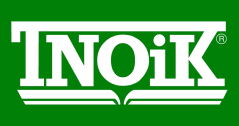 TOWARZYSTWO NAUKOWE ORGANIZACJI I KIEROWNICTWA     80-236 Gdańsk-Wrzeszcz  ul. Grunwaldzka 8    tel/fax (0-58) 341-45-11   tel. (0-58) 341-93-70  e-mail: tnoik@tnoik.gda.pl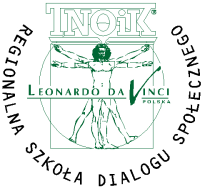      80-236 Gdańsk-Wrzeszcz  ul. Grunwaldzka 8    tel/fax (0-58) 341-45-11   tel. (0-58) 341-93-70  e-mail: tnoik@tnoik.gda.pl